Nota informativa: Para completar este Anexo II se recomienda consultar la guía docente de la asignatura del Trabajo Fin de Grado que está disponible en el siguiente enlace: https://uvirtual.ujaen.es/srv/es/informacionacademica/catalogoguiasdocentes/p/2014-15/2/102A/10216001/es/2014-15-10216001_es.htmlMás información: http://www10.ujaen.es/conocenos/centros/facexp/trabajofingradoAnexo IITITULACIÓN: Grado en BiologíaMEMORIA INICIAL DEL TRABAJO FIN DE GRADOCENTRO: Facultad de Ciencias ExperimentalesAnexo IITITULACIÓN: Grado en BiologíaMEMORIA INICIAL DEL TRABAJO FIN DE GRADOCENTRO: Facultad de Ciencias ExperimentalesAnexo IITITULACIÓN: Grado en BiologíaMEMORIA INICIAL DEL TRABAJO FIN DE GRADOCENTRO: Facultad de Ciencias ExperimentalesAnexo IITITULACIÓN: Grado en BiologíaMEMORIA INICIAL DEL TRABAJO FIN DE GRADOCENTRO: Facultad de Ciencias ExperimentalesAnexo IITITULACIÓN: Grado en BiologíaMEMORIA INICIAL DEL TRABAJO FIN DE GRADOCENTRO: Facultad de Ciencias Experimentales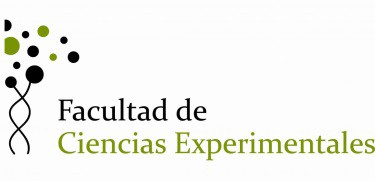 Título del Trabajo Fin de Grado:Título del Trabajo Fin de Grado:Título del Trabajo Fin de Grado:Título del Trabajo Fin de Grado:Título del Trabajo Fin de Grado:Título del Trabajo Fin de Grado:1. DATOS BÁSICOS DE LA ASIGNATURA1. DATOS BÁSICOS DE LA ASIGNATURA1. DATOS BÁSICOS DE LA ASIGNATURA1. DATOS BÁSICOS DE LA ASIGNATURA1. DATOS BÁSICOS DE LA ASIGNATURA1. DATOS BÁSICOS DE LA ASIGNATURANOMBRE: Trabajo Fin de GradoNOMBRE: Trabajo Fin de GradoNOMBRE: Trabajo Fin de GradoNOMBRE: Trabajo Fin de GradoNOMBRE: Trabajo Fin de GradoNOMBRE: Trabajo Fin de GradoCÓDIGO: 10216001CÓDIGO: 10216001CÓDIGO: 10216001CARÁCTER: ObligatorioCARÁCTER: ObligatorioCARÁCTER: ObligatorioCréditos ECTS: 12Créditos ECTS: 12CURSO: CuartoCURSO: CuartoCUATRIMESTRE: SegundoCUATRIMESTRE: Segundo2. TUTOR/COTUTOR(en su caso)2. TUTOR/COTUTOR(en su caso)2. TUTOR/COTUTOR(en su caso)2. TUTOR/COTUTOR(en su caso)2. TUTOR/COTUTOR(en su caso)2. TUTOR/COTUTOR(en su caso)3. VARIANTE Y TIPO DE TRABAJO FIN DE GRADO (Artículo 8 del Reglamento de los Trabajos Fin de Grado)3. VARIANTE Y TIPO DE TRABAJO FIN DE GRADO (Artículo 8 del Reglamento de los Trabajos Fin de Grado)3. VARIANTE Y TIPO DE TRABAJO FIN DE GRADO (Artículo 8 del Reglamento de los Trabajos Fin de Grado)3. VARIANTE Y TIPO DE TRABAJO FIN DE GRADO (Artículo 8 del Reglamento de los Trabajos Fin de Grado)3. VARIANTE Y TIPO DE TRABAJO FIN DE GRADO (Artículo 8 del Reglamento de los Trabajos Fin de Grado)3. VARIANTE Y TIPO DE TRABAJO FIN DE GRADO (Artículo 8 del Reglamento de los Trabajos Fin de Grado)4. COMPETENCIAS (*) Y RESULTADOS DE APRENDIZAJE4. COMPETENCIAS (*) Y RESULTADOS DE APRENDIZAJE4. COMPETENCIAS (*) Y RESULTADOS DE APRENDIZAJE4. COMPETENCIAS (*) Y RESULTADOS DE APRENDIZAJE4. COMPETENCIAS (*) Y RESULTADOS DE APRENDIZAJE4. COMPETENCIAS (*) Y RESULTADOS DE APRENDIZAJECompetencias generales:CG6. Realizar análisis crítico de trabajos científicos y familiarizarse con su estructura.CG7. Utilizar las fuentes de información dentro del ámbito de las Ciencias de la Vida.CG9. Aplicar los principios básicos del pensamiento y del método científico.Competencias transversales:CT1. Adquirir capacidad de gestión de la información, análisis y síntesisCT3. Ser capaz de comunicarse correctamente de forma oral y escrita en la lengua maternaCT4. Conocer una lengua extranjeraCT6. Desarrollar actitudes críticas basadas en el conocimientoCT7. Ser capaz de realizar aprendizaje autónomo para el desarrollo continuo profesionalCT8. Ser capaz de adaptarse a nuevas situaciones y de tomar decisionesCT9. Tener sensibilidad hacia temas de índole social y medioambientalCompetencias Específicas:* Estas son las competencias mínimas. Añadir las competencias necesarias para cada Trabajo Fin de Grado propuestoCompetencias generales:CG6. Realizar análisis crítico de trabajos científicos y familiarizarse con su estructura.CG7. Utilizar las fuentes de información dentro del ámbito de las Ciencias de la Vida.CG9. Aplicar los principios básicos del pensamiento y del método científico.Competencias transversales:CT1. Adquirir capacidad de gestión de la información, análisis y síntesisCT3. Ser capaz de comunicarse correctamente de forma oral y escrita en la lengua maternaCT4. Conocer una lengua extranjeraCT6. Desarrollar actitudes críticas basadas en el conocimientoCT7. Ser capaz de realizar aprendizaje autónomo para el desarrollo continuo profesionalCT8. Ser capaz de adaptarse a nuevas situaciones y de tomar decisionesCT9. Tener sensibilidad hacia temas de índole social y medioambientalCompetencias Específicas:* Estas son las competencias mínimas. Añadir las competencias necesarias para cada Trabajo Fin de Grado propuestoCompetencias generales:CG6. Realizar análisis crítico de trabajos científicos y familiarizarse con su estructura.CG7. Utilizar las fuentes de información dentro del ámbito de las Ciencias de la Vida.CG9. Aplicar los principios básicos del pensamiento y del método científico.Competencias transversales:CT1. Adquirir capacidad de gestión de la información, análisis y síntesisCT3. Ser capaz de comunicarse correctamente de forma oral y escrita en la lengua maternaCT4. Conocer una lengua extranjeraCT6. Desarrollar actitudes críticas basadas en el conocimientoCT7. Ser capaz de realizar aprendizaje autónomo para el desarrollo continuo profesionalCT8. Ser capaz de adaptarse a nuevas situaciones y de tomar decisionesCT9. Tener sensibilidad hacia temas de índole social y medioambientalCompetencias Específicas:* Estas son las competencias mínimas. Añadir las competencias necesarias para cada Trabajo Fin de Grado propuestoCompetencias generales:CG6. Realizar análisis crítico de trabajos científicos y familiarizarse con su estructura.CG7. Utilizar las fuentes de información dentro del ámbito de las Ciencias de la Vida.CG9. Aplicar los principios básicos del pensamiento y del método científico.Competencias transversales:CT1. Adquirir capacidad de gestión de la información, análisis y síntesisCT3. Ser capaz de comunicarse correctamente de forma oral y escrita en la lengua maternaCT4. Conocer una lengua extranjeraCT6. Desarrollar actitudes críticas basadas en el conocimientoCT7. Ser capaz de realizar aprendizaje autónomo para el desarrollo continuo profesionalCT8. Ser capaz de adaptarse a nuevas situaciones y de tomar decisionesCT9. Tener sensibilidad hacia temas de índole social y medioambientalCompetencias Específicas:* Estas son las competencias mínimas. Añadir las competencias necesarias para cada Trabajo Fin de Grado propuestoCompetencias generales:CG6. Realizar análisis crítico de trabajos científicos y familiarizarse con su estructura.CG7. Utilizar las fuentes de información dentro del ámbito de las Ciencias de la Vida.CG9. Aplicar los principios básicos del pensamiento y del método científico.Competencias transversales:CT1. Adquirir capacidad de gestión de la información, análisis y síntesisCT3. Ser capaz de comunicarse correctamente de forma oral y escrita en la lengua maternaCT4. Conocer una lengua extranjeraCT6. Desarrollar actitudes críticas basadas en el conocimientoCT7. Ser capaz de realizar aprendizaje autónomo para el desarrollo continuo profesionalCT8. Ser capaz de adaptarse a nuevas situaciones y de tomar decisionesCT9. Tener sensibilidad hacia temas de índole social y medioambientalCompetencias Específicas:* Estas son las competencias mínimas. Añadir las competencias necesarias para cada Trabajo Fin de Grado propuestoCompetencias generales:CG6. Realizar análisis crítico de trabajos científicos y familiarizarse con su estructura.CG7. Utilizar las fuentes de información dentro del ámbito de las Ciencias de la Vida.CG9. Aplicar los principios básicos del pensamiento y del método científico.Competencias transversales:CT1. Adquirir capacidad de gestión de la información, análisis y síntesisCT3. Ser capaz de comunicarse correctamente de forma oral y escrita en la lengua maternaCT4. Conocer una lengua extranjeraCT6. Desarrollar actitudes críticas basadas en el conocimientoCT7. Ser capaz de realizar aprendizaje autónomo para el desarrollo continuo profesionalCT8. Ser capaz de adaptarse a nuevas situaciones y de tomar decisionesCT9. Tener sensibilidad hacia temas de índole social y medioambientalCompetencias Específicas:* Estas son las competencias mínimas. Añadir las competencias necesarias para cada Trabajo Fin de Grado propuestoResultados de aprendizajeResultados de aprendizajeResultados de aprendizajeResultados de aprendizajeResultados de aprendizajeResultados de aprendizajeResultado 216001ACapacidad de integrar creativamente sus conocimientos para resolver un problema biológico real. Capacidad de integrar creativamente sus conocimientos para resolver un problema biológico real. Capacidad de integrar creativamente sus conocimientos para resolver un problema biológico real. Capacidad de integrar creativamente sus conocimientos para resolver un problema biológico real. Capacidad de integrar creativamente sus conocimientos para resolver un problema biológico real. Resultado 216001BCapacidad para estructurar una defensa sólida de los puntos de vista personales apoyándose en conocimientos científicos bien fundados.Capacidad para estructurar una defensa sólida de los puntos de vista personales apoyándose en conocimientos científicos bien fundados.Capacidad para estructurar una defensa sólida de los puntos de vista personales apoyándose en conocimientos científicos bien fundados.Capacidad para estructurar una defensa sólida de los puntos de vista personales apoyándose en conocimientos científicos bien fundados.Capacidad para estructurar una defensa sólida de los puntos de vista personales apoyándose en conocimientos científicos bien fundados.Resultado 216001CDestreza en la elaboración de informes científicos complejos, bien estructurados y bien redactados. Destreza en la elaboración de informes científicos complejos, bien estructurados y bien redactados. Destreza en la elaboración de informes científicos complejos, bien estructurados y bien redactados. Destreza en la elaboración de informes científicos complejos, bien estructurados y bien redactados. Destreza en la elaboración de informes científicos complejos, bien estructurados y bien redactados. Resultado 216001DDestreza en la presentación oral de un trabajo, utilizando los medios audiovisuales más habituales.Destreza en la presentación oral de un trabajo, utilizando los medios audiovisuales más habituales.Destreza en la presentación oral de un trabajo, utilizando los medios audiovisuales más habituales.Destreza en la presentación oral de un trabajo, utilizando los medios audiovisuales más habituales.Destreza en la presentación oral de un trabajo, utilizando los medios audiovisuales más habituales.5. ANTECEDENTES5. ANTECEDENTES5. ANTECEDENTES5. ANTECEDENTES5. ANTECEDENTES5. ANTECEDENTES6. HIPÓTESIS DE TRABAJO6. HIPÓTESIS DE TRABAJO6. HIPÓTESIS DE TRABAJO6. HIPÓTESIS DE TRABAJO6. HIPÓTESIS DE TRABAJO6. HIPÓTESIS DE TRABAJO7. BREVE DESCRIPCIÓN DE LAS ACTIVIDADES A REALIZAR7. BREVE DESCRIPCIÓN DE LAS ACTIVIDADES A REALIZAR7. BREVE DESCRIPCIÓN DE LAS ACTIVIDADES A REALIZAR7. BREVE DESCRIPCIÓN DE LAS ACTIVIDADES A REALIZAR7. BREVE DESCRIPCIÓN DE LAS ACTIVIDADES A REALIZAR7. BREVE DESCRIPCIÓN DE LAS ACTIVIDADES A REALIZAR8. DOCUMENTACIÓN/BIBLIOGRAFÍA8. DOCUMENTACIÓN/BIBLIOGRAFÍA8. DOCUMENTACIÓN/BIBLIOGRAFÍA8. DOCUMENTACIÓN/BIBLIOGRAFÍA8. DOCUMENTACIÓN/BIBLIOGRAFÍA8. DOCUMENTACIÓN/BIBLIOGRAFÍA9. CRONOGRAMA PROVISIONAL9. CRONOGRAMA PROVISIONAL9. CRONOGRAMA PROVISIONAL9. CRONOGRAMA PROVISIONAL9. CRONOGRAMA PROVISIONAL9. CRONOGRAMA PROVISIONAL10. IMPLICACIONES ÉTICAS10. IMPLICACIONES ÉTICAS10. IMPLICACIONES ÉTICAS10. IMPLICACIONES ÉTICAS10. IMPLICACIONES ÉTICAS10. IMPLICACIONES ÉTICASEl TFG requiere autorización de la Comisión de Ética:               En caso afirmativo, es preceptivo adjuntar la autorización del Comité de Bioética de la Universidad de Jaén o, en su defecto, la solicitud realizada a dicha Comisión.El TFG requiere autorización de la Comisión de Ética:               En caso afirmativo, es preceptivo adjuntar la autorización del Comité de Bioética de la Universidad de Jaén o, en su defecto, la solicitud realizada a dicha Comisión.El TFG requiere autorización de la Comisión de Ética:               En caso afirmativo, es preceptivo adjuntar la autorización del Comité de Bioética de la Universidad de Jaén o, en su defecto, la solicitud realizada a dicha Comisión.El TFG requiere autorización de la Comisión de Ética:               En caso afirmativo, es preceptivo adjuntar la autorización del Comité de Bioética de la Universidad de Jaén o, en su defecto, la solicitud realizada a dicha Comisión.El TFG requiere autorización de la Comisión de Ética:               En caso afirmativo, es preceptivo adjuntar la autorización del Comité de Bioética de la Universidad de Jaén o, en su defecto, la solicitud realizada a dicha Comisión.El TFG requiere autorización de la Comisión de Ética:               En caso afirmativo, es preceptivo adjuntar la autorización del Comité de Bioética de la Universidad de Jaén o, en su defecto, la solicitud realizada a dicha Comisión.